Дорогой друг!Эта маршрутная карта урока поможет тебе освоить программный материал, проверить свои знания по теме, подскажет дополнительные источники информации, в том числе интернет-ресурсы. В случае затруднения, у тебя есть возможность обратиться ко мне по указанным средствам связи. Желаю успеха Дата: 20.05.2020г.Тема занятия: Сказка о природных стихиях ЗемлиСпасибо за занятиеВступительная частьМы продолжаем разговор о планете Земля. Чтобы определить тему занятия, вам нужно отгадать загадки.Содержание занятияСодержание занятияТеоретическая частьПрочитай загадки. Дай ответ: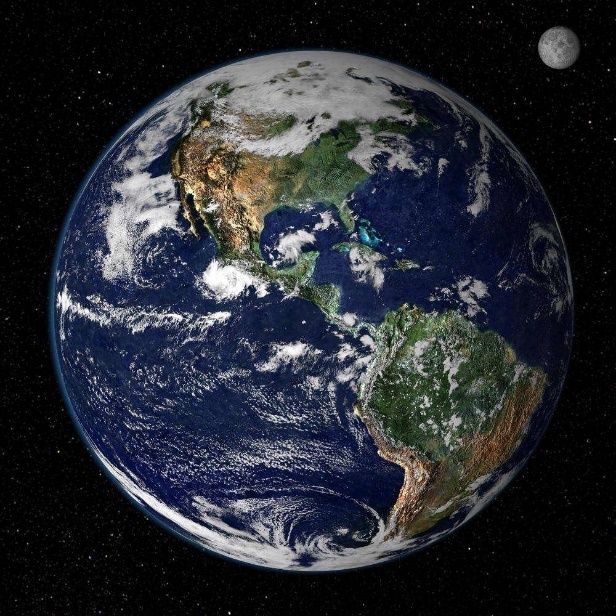 ***Ни начала, ни конца,Ни затылка, ни лица.Знают все, и млад, и старЧто она – большущий шар.***Шипит и злится,Воды боится.С языком, а не лает,Без зубов, а кусает?                       ***Через нос проходит в грудь И обратный держит путь.Он невидимый, и всё жеБез него мы жить не можем.                       ***Меня пьют, Меня льют,Всем я нужна, Кто я такая?(Земля, огонь, воздух, вода.)Земля, огонь, воздух, вода – четыре стихии, которые окружают нас повсюду. Тема занятия: «Сказка о природных стихиях Земли»Практическая часть*Ответь на вопрос: -Как огонь, воздух, земля и вода влияют на человека?-Какое влияние человек оказывает на стихии?*Посмотри развивающее видео по ссылке:https://youtu.be/ioU2Vvfr0hU*Ответь на вопросы:-Какие четыре стихии ты теперь знаешь?-Как стихии связаны друг с другом?ФизкультминуткаОтдохни.Включи музыку и подвигайся под неё.https://yadi.sk/d/g4Fc8CTz_8kk1AПрактическая часть*Послушай музыку, закрыв глаза. Что тебе удалось представить? Какую стихию нарисовало твоё вображение?Практическая часть(рефлексия)*Приготовь баночку с водой, широкую кисть для рисования, меловую крошку разных цветов, лист бумаги. *Смочи лист водой при помощи широкой кисти. Посыпь лист крошкой мела разных цветов так, как тебе больше нравится. *Как ты думаешь, какую стихию тебе удалось получить?Сочини сказку или загадку об одной из четырёх стихий.Напиши мне в вайбере или позвони по номеру 8 987 532 50 19 , адрес электронной почты   irina.saparniyazova@yandex.ru